M05.01-12.07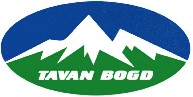 АЖИЛ ГОРИЛОГЧИЙН АНКЕТТаны сонирхож буй албан тушаал: . . . . . . . . . . . . . . . . . . . . . . . . . . . . . . . . .. . . . . Таны хүсч буй цалин:  . . . . . . . . . . . . . . . . . . . . . . . . . . . . . . . . . . . . . . . . . . . . . . . . Одоо эрхэлж буй ажил:  . . . . . . . . . . . . . . . . . . . . . . . . . . . . . . . . . . . . . . . . . . . . . . .Одоо авч буй цалин :  . . . . . . . . . . . . . . . . . . . . . . . . . . . . . . . . . . . . . . . . . . .  .. . . . . Анкет бөглөсөн огноо: . . . . . . . . . . . . . . . . . . . . . . . . . . . . . . . . . . . . . . . . . . .  . . .. . Ажилд орох боломжтой огноо: . . . . . . . . . . . . . . . . . . . . . . . . . . . . . . . . . . . . . . . .. .Нэг. Үндсэн мэдээлэлЭцгийн /эхийн/ нэр: . . . . . . . . . . . . . . . . .          1.2  Өөрийн нэр: . . . . . . . . . . . . . . . . . . . . . . . Ургийн овог: . . . . . . . . . . . . . . . . . . . . . . .          1.4   Хүйс:                Эр                      Эм 1.5  Төрсөн аймаг, хот: . . . . . . . . . . . . . . . . . . .         1.6  Төрсөн  . . . . . он . . . . сар . . . өдөр     1.7  Үндэс угсаа: . . . . . . . . . . . . . . . . . . . . . . . .          1.8  Регистрийн дугаар: . . . . . . . . . . . . . . . . .  1.9  Жолооны ангилал:  B,  C,  D,  E  1.10  Иргэний үнэмлэх дээрхи гэрийн хаяг: . . . . . . . . . . . . . . . . . . . . . . . . . . . . . . . . . . . . . . . . . . . . . . . . .   . . . . . . . . . . . . . . . . . . . . . . . . . . . . . . . . . . . . . . . . . . . . . . . . . . . . . . . . . . . . . . . . . . . . . . . . . . . . . . . . . . . . . . . . . . . . . . . . . . . . . . . . . . . . . . . . . . . . . . . . . . . . . . . . . . . . . . . . . . . . . . . . . . . . . . . . . . . . . . . . . . . . . . . . . . . . . . . . 1.11  Оршин суугаа хаяг иргэний үнэмлэхний хаягтай ижил эсэх:                                Тийм              Үгүй бол нэмж бичнэ үү       . . . . . . . . . . . . . . . . . . . . . . . . . . . . . . . . . . . . . . . . . . . . . . . . . . . . . . . . . . . . . . . . . . . . . . . . . . . . . . . . . . . .. . . . . . . . . . . . . . . . . . . . . . . . . . . . . . . . . . . . . . . . . . . . . . . . . . . . . . . . . . . . . . . . . . . . . . . . . . . . . . . . . . . . . . . . . . . . . . . . . . . . . . . . . . . . . . . . . . . . . . . . . . . . . . . . . . . . . . . . . . . . . . . . . . . . . . . . . . . . . . . . . . . . . . . . . 1.12  Утас: . . . . . . . . . . . . . . /гар/ . . . . . . . . . . . . . .  / гэр/           Яаралтай үед холбоо барих утасны дугаар: . . . . . . . . . . . . . . . . . . . . . . . . . . . . . . . . . . . . . . . . . . . . . 1.13  И-мэйл хаяг: . . . . . . . . . . . . . . . . . . . . . . . . . . . . . . . . . . . . . . . . . . . . . . . . . . . . . . . . . . . . . . . .. . . .. . . . .1.14  Facebook  хаяг:. . . . . . . . . . . . . . . . . . . . . . . . . . . . . . . .Twitter хаяг:. . . . . . . . . . . . . . . . . . . . . . . . . . . . Хоёр. Боловсрол2.1. Боловсрол. (Ерөнхий боловсролын болон их дээд сургуулийг оролцуулан бичнэ үү)Мэргэшлийн бэлтгэл. (Мэргэжлийнхээ дагуу хамрагдсан сургалтуудаа бичнэ үү)Гурав. Ажлын туршлага3.1  Нийт улсад ажилласан жил: . . . .3.2  Хөдөлмөр эрхлэлтийн байдал (ИДС төгсөгч оюутнууд сайн дурын, цагийн ажлыг бичиж болно)3.3 Дээр дурьдсан ажил олгогчтой холбогдон таны талаархи нэмэлт мэдээллийг авахад ажил горилогч миний зүгээс татгалзах зүйл үгүй болно. 	             	Тийм                 	     Үгүй	Үгүй бол шалтгаанаа бичнэ үү . . . . . . . . . . . . . . . . . . . . . . . . . . . . . . . . . . . . . . . . . . . . . . . . . . . . . . . . . . . . . .................................................................................................................................3.4  Хэрэв та удаан хугацаагаар ажил хийгээгүй бол шалтгаанаа бичнэ үү:  . . . . . . . . . . . . . . . . .  . . . . . . . . . . . . . . . . . . . . . . . . . . . . . . . . . . . . . . . . . . . . . . . . . . . . . . . . . . . . . . . . . . . . . . . . . . . . . . . . . . . . . . . .  . Дөрөв.  Ур чадвар4.1 Гадаад хэлний мэдлэг (Тохирох баганад ”+” тэмдэг тавина)4.2 Та хэлний болон бусад мэргэшлийн чиглэлээр ОУ-д хүлээн зөвшөөрөгдсөн түвшин тогтоох шалгалт өгсөн үү?  	  	 Тийм               Үгүй            		Хэрвээ тийм бол:  TOFEL Оноо:________      IELTS Оноо:________    GMAT Оноо:_______  Бусад:______ Оноо:______4.3 Компьютерын мэдлэг чадвар (Тохирох баганад ”+” тэмдэг тавина)4.4 Авьяас чадвар, сонирхол:Тав. Гавьяа шагнал5.1 Шагнал (Улсын чанартай тэмцээн уралдаан болон  цол, одон медаль, мөн гадаад орноос авсан шагналуудыг бичнэ) Зургаа. Гэр бүлийн байдал6.1 Гэрлэсэн эсэх:   		Тийм 		 Үгүй6.2 Гэр бүлийн байдал. (Зөвхөн ам бүлд байгаа хүмүүсийг бичнэ)6.3  Ураг төрлийн байдал. (Таны эцэг эх, төрсөн ах, эгч, дүү, өрх тусгаарласан хүүхдийг бичнэ)Долоо. Бусад7.1 Таны ойрын 3 жилийн зорилго:  . . . . . . . . . . . . . . . . . . . . . . . . . . . . . . . . . . . . . . . . . . . . . . . . . . . . . . . . 7.2 Таны давуу тал: . . . . . . . . . . . . . . . . . . . . . . . . . . . . . . . . . . . . . . . . . . . . . . . . . . . . . . . . . . . . . . . . . . . . . . 7.3 Таны сул тал: . . . . . . . . . . . . . . . . . . . . . . . . . . . . . . . . . . . . . . . . . . . . . . . . . . . . . . . . . . . . . . . . . . . . . . . .  7.4 Өөрийнхөө талаар нэмж танилцуулах боломж: . . . . . . . . . . . . . . . . . . . . . . . . . . . . . . . . . . . . . . . . . . . . . . . . . . . . . . . . . . . . . . . . . . . . . . . . . . . . . . . . . . . . . . . . . . . . . . . . . . . . . . . . . . . . . . . . . . . . . . . . . . . . . . . . . . . . . . . . . . . . . . . . . . . . . . . . . . . . . . . . . . . . . . . . . . . . . . . . . . . . . . . . . . 7.5 Та ажлын байрны талаарх мэдээллийг ямар эх сурвалжаас авсан бэ?  Сонин                Зарын сайт             Бизнетворк            Танилын шугамаар             Бусад...................       Дээрх бүх мэдээллийг үнэн зөв бөглөсөн:	                                                  Гарын үсэг:. . . . . . . . . . . . . . . . . . . . . . . . . . . . . . . . . . .ТАНД БАЯРЛАЛААХаанаСургуулийн нэр ОнОнЭзэмшсэн мэргэжилБоловсролын зэрэгГолч дүн ХаанаСургуулийн нэр Эхэлсэн он, сар, өдөрТөгссөн он, сар, өдөрЭзэмшсэн мэргэжилБоловсролын зэрэгГолч дүн ХаанаБайгууллагын нэрОнОнСургалтын нэрГэрчилгээний дугаарХаанаБайгууллагын нэрЭхэлсэн он, сар, өдөрДууссан он, сар, өдөрСургалтын нэрГэрчилгээний дугаар№Байгууллагын нэр ба албан тушаалХийж гүйцэтгэсэн ажил үүргүүдОгнооОгнооУдирдах албан тушаалтны нэр, холбоо барих утасны дугаар№Байгууллагын нэр ба албан тушаалХийж гүйцэтгэсэн ажил үүргүүдОрсон он, сар, өдөрГарсан он, сар, өдөрУдирдах албан тушаалтны нэр, холбоо барих утасны дугаар1Гарсан шалтгаан, цалин:Гарсан шалтгаан, цалин:Гарсан шалтгаан, цалин:Гарсан шалтгаан, цалин:Гарсан шалтгаан, цалин:Гарсан шалтгаан, цалин:2Гарсан шалтгаан, цалин:Гарсан шалтгаан, цалин:Гарсан шалтгаан, цалин:Гарсан шалтгаан, цалин:Гарсан шалтгаан, цалин:Гарсан шалтгаан, цалин:3Гарсан шалтгаан, цалин:Гарсан шалтгаан, цалин:Гарсан шалтгаан, цалин:Гарсан шалтгаан, цалин:Гарсан шалтгаан, цалин:Гарсан шалтгаан, цалин:Гадаад хэлний мэдлэгАнханДундАхисанГүнзгийОрчуулахОрчуулахГадаад хэлний мэдлэгАнханДундАхисанГүнзгийАманБичгийнКомпьютерын мэдлэг MS WordMS ExcelMS Power Point PhotoshopPagemaker  Бусад Компьютерын мэдлэг MS WordMS ExcelMS Power Point Photoshop Бусад Анхан шатныХэрэглээнийБүрэн эзэмшсэнШагналын нэрШагнагдсаногнооШагнагдсан үндэслэлТайлбарОвог нэрТаны юу болохТөрсөн онОдоо эрхэлж буй ажилХолбоо барих утасОвог нэр Таны юу болохТөрсөн онОдоо эрхэлж буй ажилХолбоо барих утас 